Toestemmingsformulier zelfstandig lopen  De Sportieve Naschoolse Opvang is er voor kinderen van 4 tot 13 jaar. Binnen die leeftijdscategorie zijn er kinderen die zelfstandig naar SNO mogen komen vanuit school en die zelfstandig deelnemen aan diverse activiteiten buiten SNO. Hiervoor hebben wij graag uw schriftelijke toestemming. Uiteraard kunt u deze toestemming altijd wijzigen. SNO vertegenwoordigd door ........................................................................................(naam)En de ouder(s)/verzorger(s) ...............................................................(naam) Anderzijds, verklaren te zijn overeengekomen als volgt: ................................................(naam kind), geboren op .........-........-......... heeft toestemming van de ouder/verzorger om: Zelfstandig van school naar SNO te gaan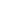 Eventuele afspraken: ........................................................................................................................................Zelfstandig van SNO naar huis te gaan 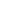 Eventuele afspraken: .........................................................................................................................................Zelfstandig naar de volgende activiteit/sport te gaan 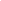 Activiteit/sport                            Dag                                     Van/tot
∙ ....................................            ...................................      .........................∙ ....................................            ...................................      .........................      Komt na de activiteit/sport weer terug naar SNO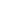 Datum:..............................                                                Plaats:..................................... Handtekening medewerker                                             Handtekening ouder/verzorger……………………………………….                                                …………………………………………….Naam medewerker                                                            Naam Ouder/verzorger..............................................................                         ………………………………………………………..                        * De afspraken in deze ondertekende verklaring gelden structureel, als het kind zich niet aan de afspraken houdt, vervalt deze verklaring. Bovenstaande punten worden opnieuw besproken met de ouder/verzorger. Indien van toepassing wordt er een nieuw toestemmingsformulier getekend. 